国家档案局办公室关于印发《档案信息系统 安全等级保护定级工作指南》的通知档办发〔2013〕5 号 各省、自治区、直辖市档案局，各计划单列市档案局：为贯彻落实国家信息安全等级保护制度，我局结合档案行业实际，组织制定了《档案信息系统安全等级保护定级工 作指南》。现印发给你们，请遵照执行。国家档案局办公室2013 年 7 月 10 日抄送：各副省级市档案局。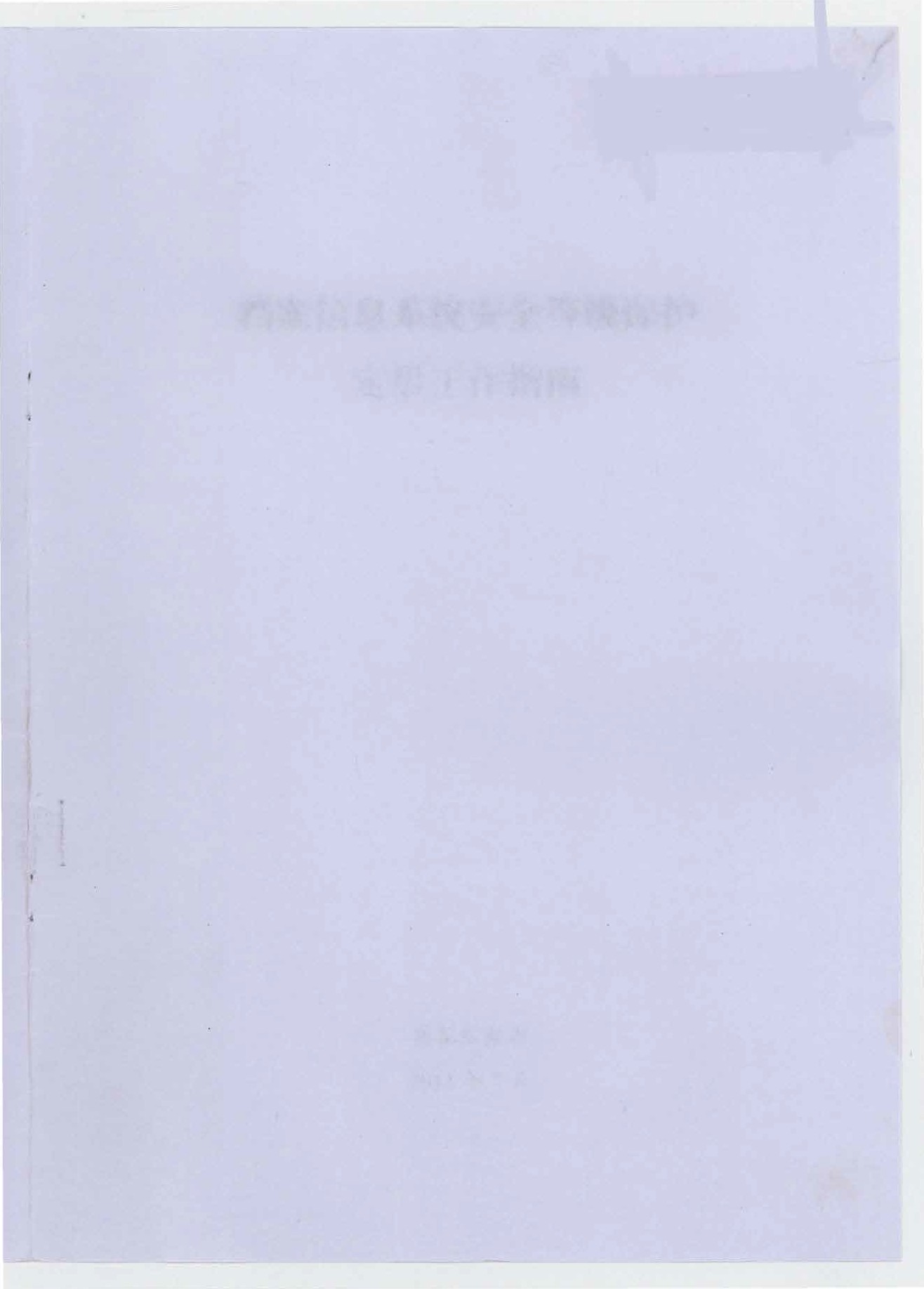 档案信息系统安全等级保护定级工作指南国家档案局 2013年7月目	录l ．工作背景	22.适用范围	23.编制依据	24.档案信息系统类型的划分 ......,••••••••••••••••••••. ••••••••••••••••••••••••••••••••••••••••••••••••••••••••••••••. •••••••35.档案信息系统的定级	45.1   档案信息系统的定级原则	45.2 档案信息系统安全保护等级的划分 ...... ... ·	······	55.2 . 1 受侵害在：体．．．	. .. ............. ....	·· 	55.2.2 对有：体侵害和度的划分... .. ........ ..... ..... . . ....... .	... ..... .... 	55.2 .3 档案信息系统安全等级的划分	65.3  档案信息系统安全保护等级确定的方法 ．．．．	65 3  I 确定定级对象	75.3 .2 确定受侵害的客体	75.3 .3 俐定对客体的侵害程度	75.3.4  确定档案信息系统的安全保护等级...... ....... . ... .........	·	85.3 .5 编制定级报告.............. ......······ ··· ········· ······· ··· ···· · ···· ·· ······· ·· ··· ···· ·· ···· · ··· . 106.评审	107.备案与报备	118.等级变更	11附录 1 《信息系统安全等级保护定级报告	模版 ．．．．．．．．．．．．．．．．．．．．．．．．．．．．．．．．．旦    附录 2  《信息系统安全等级保护备案表》		14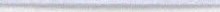 1. 工作背景1994  年国务院颁布的 《中华人民共和国计算机信息系统安全保护条例》	规 定，计算机信息系统实行安全等级保护 ，公安部主管全国计算机信息系统安全保 护工作。近年来，公安部会同有关部门组织制订了一系列有关计算机信息系统安 全等级保护的规章和标准 ，加强了对重点行业信息系统安全等级保护工作的监 督、检查和指导 ，并于 2011 年建立了 54 个行业主管部门参加的等级保护联络员 制度 ，档案行业为其中之一 。随着档案信息化进程的不断加快 ，档案部门通过档案信息系统管理的数字档 案资源越来越多 ，提高档案信息系统的安全防护能力和水平 ，已经成为加强档案 信息安全管理 、促进档案事业健康发展的一项重要内容 。为做好档案信息系统安 全等级保护工作 ，国家档案局编制 《档案信息系统安全等级保护定级工作指南》（ 以F简称 《指南》），以指导档案信息系统安全等级保护的定级工作 。2. 适用范围本 《指南》 是档案信息系统安全等级保护定级工作的操作规范 ，适用于省级（ 含计划单列市 、副省级市 ，下同） 及以上档案行政管理部门及国家综合档案馆非 涉密信息系统安全等级保护定级工作 。地市级档案局馆和其他档案馆可参照执 行。3. 编制依据本 《指南》 的编制主要依据以下标准 、规范 ：·《中华人民共和国计算机信息系统安全保护条例》	（ 国务院 147 号令〉·《国家信息化领导小组关于加强信息安全保障工作的意见识中办发（ 2003 〕27 号）·《关于信息安全等级保护工作的实施意见》 （ 公通字 （ 2004 )   66 号〉·《信息安全等级保护管理办法》 （ 公通字 （ 2007 )   43 号〉·《 关于开展全国重要信息系统安全等级保护定级工作的通知》	（ 公信安( 2007 ) 861 号〉·《数字档案馆建设指南》 （ 档办 （ 2010 )   116 号）·《各级国家档案馆馆藏档案解密和划分控制使用范围的暂行规定》	（ 国家 档案局、国家保密局 1992 年〉·《计算机信息系统安全保护等级划分准则》	（ GB  17859-1999 )·《信息安全技术 信息安全事件分类分级指南》  （ GB/Z  20986-2007 )·《信息、安全技术信息系统安全等级保护定级指南》  （ GB/T  22240-2008 )·《信息安全技术 信息系统安全等级保护基本要求》  （ GB/T  22239-2008 )4. 档案信息系统类型的划分档案信息系统是指开展档案业务所使用的档案信息管理系统 、档案信息服务 系统和档案办公系统等三类信息管理系统 。(1 ） 档案信息管理系统类包括档案目录管理系统 、数字档案接收系统 、数 字档案管理系统 、档案数字化加工系统等 ；( 2 ）  档案信息服务系统类包括档案利用服务系统 、档案网站系统等 ；( 3 ） 档案办公系统类包括承担档案工作管理的档案局馆办公业务系统等 。 档案信息系统的基本功能描述如表  1。3表1 档案信息系统基本功能描述5.  档案信息系统的定级5.1 档案信息系统的定级原则自主定级原则。档案信息系统使用单位按照国家相关法规、标准和本《指南》 要求 ，自主确定档案信息系统的安全保护等级 ，自行组织实施安全保护。重点保护原则 。根据重要程度和业务特点 ，将档案信息系统划分为不同等级， 实施不同强度的安全保护 ，集中资源 ，优先保护涉及重要数字档案资源的信息系 统。动态保护原则 。根据档案信息系统管理对象 、服务范围等方面的变化 ，重新 确定安全保护等级 ，及时调整安全保护措施 。同步建设原则。档案信息系统在新建 、改建、扩建时应当同步规划和设计安 全方案 ，投入一定比例的资金建设信息安全设施 ，保障档案信息安全与档案信息 化建设相适应 。5.2  档案信息系统安全保护等级的划分5. 2. 1受侵害客体受侵害客体是指受法律保护对象受到破坏时所侵害的社会关系 ，主要包括国 家安全 ；社会秩序 、公共利益；公民、法人和其他社会组织的合法权益等三方面 。 确定档案信息系统受到破坏后所侵害的客体时   ，应首先判断是否侵害国家安全 ，然后判断是否侵害社会秩序 、公共利益 ，最后判断是否侵害公民 、法人和其 他社会组织的合法权益 。5. 2. 2 对客体侵害程度的划分 等级保护对象受到破坏后对客体造成侵害的程度有三种 ： Cl ） 造成一般损害工作职能受到局部影响 ，业务能力有所降低但不影响主要功能的执行 ，出现 较轻的法律问题 、较小的财产损失 、有限的社会不良影响 ，对其他组织和个人造 成较低损害。( 2） 造成严重损害工作职能受到严重影响 ，业务能力显著下降且严重影响主要功能执行 ，出现 较严重的法律问题 、较大的财产损失 、较大范围的社会不良影响 ，对其他组织和 个人造成较严重损害 。( 3） 造成特别严重损害工作职能受到特别严重影响或丧失行使能力 ，业务能力严重下降且或功能无 法执行 ，出现极其严重的法律 问题、极大的财产损失 、大范围的社会不良 影响， 对其他组织和个人造成非常严重损害 。5. 2. 3档案信息系统安全保护等级 根据国家有关信息系统安全保护等级的相关规定和标准 ，从低到高依次划分为自主保护级 、指导保护级 、监督保护级 、强制保护级 、专控保护级五个安全等级 ：第一级，自主保护级。档案信息系统受到破坏后 ，会对公民 、法人和其他组 织的合法权益造成损害 ，但不损害国家安全 、社会秩序和公共利益 。第二级，指导保护级 。档案信息系统受到破坏后 ，会对公民 、法人和其他组 织的合法权益产生严重损害 ，或者对社会秩序和公共利益造成损害 ，但不损害国 家安全。第三级，监督保护级 。档案信息系统受到破坏后 ，会对社会秩序和公共利益 造成严重损害 ，或者对国家安全造成损害 。第四级 ，强制保护级 。档案信息系统受到破坏后 ，会对社会秩序和公共利益 造成特别严重损害 ，或者对国家安全造成严重损害 。第五级 ，专控保护级 。档案信息系统受到破坏后 ，会对国家安全造成特别产JI[:损害 。．5.3  档案信息系统安全保护等级确定的方法档案信息系统安全保护等级确定的步骤包括 ：确定定级对象，确定档案信息 系统受到破坏时受侵害的客体 ，确定档案信息系统受到破坏时对客体的侵害程 度 ，确定档案信息系统的安全保护等级 ，编制定级报告 。5. 3.  1确定定级对象根据本 《指南》 对档案信息系统的划分 ，档案部门对本单位档案信息系统进 行梳理 ，确定本单位应定级的档案信息系统 。5. 3. 2 确定受侵害的客体根据档案行业特点 ，分析档案信息系统受到破坏时所侵害的客体 ，侵害的事 项主要包括以下三个方面 ：(1） 国家安全方面 。档案信息系统受到破坏后影响到有关国家政治 、经济 、 文化 、外交、科技 、民族、宗教、安全等档案信息保管 、利用 、发布 、展示的正 常进行 ，进而损害国家政权稳固 、国防建设、国家统一、民族团结和社会安定 。( 2 ） 社会秩序、公共利益方面 。档案信息系统受到破坏后影响数字档案资 源的真实性 、完整性和可用性 ，致使国家机关政务信息发布 、档案业务开展 、办 公等工作无法正常进行 ，进而侵害社会正常生产 、生活秩序和公众获取公开信息 资源、使用公共设施 、接受公共服务等方面的合法权益 。( 3 ）   公民 、法人和其他组织的合法权益方面 。档案信息系统受到破坏后影 lll1Ll 到档案的移交 、接收 、管理、保存 、查阅 、利用 、获取 、公布 、展示、捐赠等 工作的正常进行 ，进而侵害公民 、法人和其他组织的隐私 、知识产权 、物权 、信 息获取等方面的合法权益 。5. 3. 3 确定对客体的侵害程度档案信息系统受到破坏后 ，对客体的侵害程度与信息系统所属单位的行政级 别、所管理信息的重要敏感程度以及信息系统的影响范围有关 。分别描述如下 ：因家级	“ 数字档案管理系统” 所管理的档案记录了过去和现在的国家政权 的历史真实面貌 ，对国家历史 、现在与未来具有不可或缺的重要作用 ，社会影响 极大 。这些系统受到破坏 ，可能直接造成国家档案的损失 ，对国家安全造成一般 损害戒严重损害，对社会秩序和公共利益造成特别严重损害 。省级 “数字档案管理系统”	所管理的档案记录了过去和现在的省级党政机 构的历史真实面貌 ，对该地区历史 、现在与未来具有不可或缺的重要作用 ，社会 影响重大 。这些系统受到破坏 ，可能直接造成该地区档案的损失 ，对国家安全造 成一般损害 ，对社会秩序和公共利益造成一般损害或严重损害 。国家级  “档案目录管理系统” 、“数字档案接收系统” 、“档案利用服务系统” 包含有国家较高级别的敏感信息 ，具有很大的社会影响力 。这些系统受到破坏 ，可能导致敏感档案信息或政务信息的泄露或损失 ，档案管理和服务能力下降 ，对‘』国家安全造成一般损害 ，对社会秩序和公共利益造成一般损害或严重损害 ，对公	'民、法人和其他组织的合法权益造成严重损害  。省级	“档案目录管理系统” 、“数字档案接收系统” 、“档案利用服务系统” 包含的业务信息有一定的区域性和社会影响力 。这些系统受到破坏，可能造成本 地区敏感档案数字资源信息或政务信息泄露 ，档案管理和服务能力下降 ，对社会 秩序和公共利益造成一般损害或严重损害 ，对公民 、法人和其他组织的合法权益 造成严重损害 。｜丑家级 、省级 “ 档案数字化加工系统” 包含有较高级别的敏感信息 ，但存 储档案数量较少 ，这些系统受到破坏 ，可能导致档案业务能力下降 ，给信息系统 所属单位造成一定损失，对单位权益造成严重损害  。国家级、省级 “ 档案网站系统” 、“档案办公系统” 受到破坏 ，不直接影响 档案管理业务 ，但可能造成公布信息的篡改 、办公效率的下降 ，给信息系统所属 单位造成一定的财产损失 、经济纠纷 、法律纠纷等 ，对单位权益或社会秩序造成 一般损害或严重损害 。5. 3. 4 确定档案信息系统的安全保护等级确定档案信息系统安全保护等级时需要考虑业务信息安全和系统服务安全 两个方面 ，其中业务信息安全是指确保信息系统内信息的真实性 、完整性和可用 性等 ，系统服务安全是指确保信息系统可以及时 、有效地提供服务 。根据业务信息安全被破坏时所侵害的客体以及对相应客体的侵害程度 ，可以 形成业务信息安全保护等级矩阵表 （表2 ） ，并可据此得到业务信息安全保护等级 。表2 业务信息安全保护等级矩阵表’’‘根据系统服务安全被破坏时所侵害的客体以及对相应客体的侵害程度  ，可以 形成系统服务安全保护等级矩阵表 （表3） ，并可据此得到系统服务安全 保护等级 。表3 系统服务安全保护等级矩阵表在确定档案信息系统的安全保护等级时 ，应按业务信息安全保护等级和系统 服务安全保护等级的较高者定级 。确定档案信息系统安全保护等级 ，应在综合分析档案信息系统业务信息安全 保护等级和系统服务安全保护等级基础上 ，主要通过考察所管理档案信息的重要 程度和敏感程度来确定 。但是，重要和敏感信息的数量与档案信息系统所属单位 的行政级别存在一定关系 ，一般来说 ，高行政级别单位的重要和敏感信息要多于 低行政级别单位的重要和敏感信息 。为便于操作执行 ，对档案目录管理系统 、数 字档案接收系统 、数字档案管理系统、档案数字化加工系统、档案利用服务系统 、 档案网站系统 、办公业务系统等七种常用档案信息系统安全保护等级建议如下 ：表4  档案信息系统安全保护等级定 级建议表．．档案部门根据本单位档案信息系统业务功能 ，参照本 《指南》 进行定级 。承 载复杂业务和功能的档案信息系统安全等级可高于建议等级 ，承载多个业务功能 的档案信息系统 ，应以其中最高安全等级进行定级 。未在表 4 中列出的档案信息 系统 ，可根据其承载的业务功能 ，参照本 《指南》 定级。5. 3. 5 编制定级报告初步确定定级对象的安全保护等级后 ，档案信息系统使用单位应编制定级报 告 （见附件 1）。跨地区的档案信息系统由该系统的主管部门统一确定安全保护等级 。6.评审对档案信息系统拟确定为第二级的 ，由使用单位自行组织信息安全保护等级 专家组进行评审 ；对档案信息系统拟确定为第三级的 ，由使用单位请上一级档案 行政管理部门组织信息安全保护等级专家组进行评审 ；对档案信息系统拟确定为 第四级及以上的 ，由使用单位或上一级档案行政管理部门请国家信息安全保护等 级专家评审委员会评审   。使用单位参照评审意见确定档案信息系统安全保护等级 ，完成定级报告 。当专家评审意见与档案信息系统使用单位意见不一致时 ，由 使用单位自主决定档案信息系统安全保护等级 。7.备案与报备第二级及以上档案信息系统在安全保护等级确定后 30 日内，由使用单位按 规定到所在地的同级公安机关办理备案手续 。备案时应当提交 《信息系统安全等级保护备案表》  （ 一式两份 ，见附件 2 ) 及其电子文档 。第二级及以上档案信息系统备案时需提交《信息系统安全等级保 护备案表》 中的表一、二、三 。档案信息系统安全保护等级备案完成后 ，使用单位应该向上一级档案行政管 理部门报备定级情况 ，并附 《信息系统安全等级保护定级报告》 副本及公安部门 出具的 《信息安全等级保护备案证明》 副本。8.等级变更在档案信息系统的运行过程中 ，信息系统安全保护等级应随着信息系统所处 理的信息和业务状态的变化进行适当的变更 。当状态变化可能导致业务信息安全 或系统服务安全受到破坏 ，并且受侵害客体和对客体的侵害程度有较大的变化 时 ，应由信息系统使用单位负责进行系统重新定级 。重新定级后 ，应按要求向公 安机关重新备案 ，并完成向上一级档案行政管理部门的报备工作 。附件 1《信息系统安全等级保护定级报告》 一、xxx 信息系统描述简述确定该系统为定级对象的理由 。从三方面进行说明 ：一是描述承担信息系统安全责任的相关单位或部门 ，说明本单位或部门对信息系统具有信息安全保 护责任 ，该信息系统为本单位或部门的定级对象 ：二是该定级对象是否具有信息 系统的基本要素 ，描述基本要素 、系统网络结构 、系统边界和边界设备 ；三是该 定级对象是否承载着单一或相对独立的业务 ，业务情况描述 。二、xxx 信息系统安全保护等级确定（ 一） 业务信息安全保护等级的确定L 业务信息描述 扣i述信息系统处理的主要业务信息等 。 2. 业务信息受到破坏时所侵害客体的确定说明信息受到破坏时侵害的客体是什么 ，即对三个客体 （ 国家安全：社会秩 序和公众利益 ；公民 、法人和其他组织的合法权益）   中的哪些客体造成侵害。3.   信息受到破坏后对侵害客体的侵害程度的确定说明信息受到破坏后 ，会对侵害客体造成什么程度的侵害 ，即说明是一般损 害、严重损害还是特别严重损害 。4.  业务信息安全等级的确定依据信息受到破坏时所侵害的客体以及侵害程度 ，确定业务信息安全等级 。（ 二〉 系统服务安全保护等级的确定1. 系统服务描述描述信息系统的服务范围 、服务对象等 。2. 系统服务受到破坏时所侵害客体的确定说明系统服务受到破坏时侵害的客体是什么 ，即对三个客体 （ 国家安全；社 会秩序和公众利益   ；公民、法人和其他组织的合法权益）中的哪些客体造成侵害 。3.    系统服务受到破坏后对侵害客体的侵害程度的确定说明系统服务受到破坏后 ，会对侵害客体造成什么程度的侵害 ，即说明是一 般损害 、严重损害还是特别严重损害 。4. 系统服务安全等级的确定 依据系统服务受到破坏时所侵害的客体以及侵害程度确定系统服务安全等级。（ 三〉 安全保护等级 的确定 信息系统的安全保护等级由业务信息安全等级和系统服务安全等级较高者决定 ，最终确定 xxx 系统安全保护等级为第几级 。 信息xxx 1附件 2备案表编号 ： ｜ ｜ ｜ ｜ ｜ ｜ 什 ｜ ｜ ｜ ｜ ｜信息系统安全等级保护 备案表备 案	单 位： 	  备 案		日 期 ： 	 受理备案单位：	（ 盖章 ）受	理	日 期 ： 	中华人民共和国公安部监制填	表	说	明制表依据 。根据 《信息安全等级保护管理办法》 （ 公通字 （ 2007 ) 43 号） 之规定 ，制 作本表 ；. -	填表范围 。本表由第二级以上信息系统运营使用单位或主管部门   （ 以下简称 “备案单位”） 填写 ：本表由四张表单构成 ，表一为单位信息 ，每个填表单位填写一张 ：表 一」为信息系统基本信息 ，表三为信息系统定级信息 ，表二 、表三每个信息系统填写 一张 ：表四为第三级以上信息系统需要同时提交的内容 ，由每个第三级以上信息系 统填写一张 ，并在完成系统建设 、整改、测评等工作 ，投入运行后三十日内向受理 备案公安机关提交 ：表ζ 、表三 、表四可以复印使用 ；保存方式 。本表一式二份 ，一份由备案单位保存 ，一份由受理备案公安机关存档 ；－、Ti.、本表中有选择的地方请在选项左侧 “ 口” 划 “ J ”，如选择 “其他”，请在其后的横线中注明详细内容 ；封面中备案表编号 （ 由受理备案的公安机关填写井校验） ：分两部分共 11 位，第一 部分 创立 ，为受理备案公安机关代码前六位  （可参照行标 GA380 -2002 ） 。第二部分 5 位 ，为受理备案的公安机关给出的备案单位的顺序编号 ：六、	封面中备案单位 ：是指负责运营使用信息系统的法人单位全称 ：七、		封面中受理备案单位 ：是指受理各案的公安机关公共信息网络安全监察部门名称 。 此项由受理各案的公安机关负责填写并盖章 ：八、	表一 04 行政区划代码 ：是指备案单位所在的地（区 、市、州、盟） 行政区划代码 ；J L 、  表一 05 单位负责人 ：是指主管本单位信息安全 工作的领导： 十、   表一 06   责任部门 ：是指单位内负责信息系统安全工作的部 门；一｜ 一、表一 08 隶属关系 ：是指信息系统运营使用单位与上级行政机构的从属关系 ，须按照 单位隶属关系代码 C GB/T 12404- 1997 ） 填写：十一；、表二 02 系统编号 ：是由运营使用单位给出的本单位备案信息系统的编号 ：－｜ ’三 、表二 05 系统网络平台 ：是指系统所处的网络环境和 l 网络构架情况：十四、表二 07 关键产品使用情况 ：国产品是指系统中该类产品的研制 、生产单位是由中国 公民、法人投资或者国家投资或者控 股，在中华人民共和国境内具有独 立的法人资 格 ，户：品的核心技术、关键部件具有我国自主知识产权 ；十五 、表二 08 系统采用服务情况 ：国内服务商是指服务机构在中华人民共和国境内注册成 立  （ 港澳台地区除外），由中国公民、法人或国家投资的企 事业单位：十六 、表三 01 、02 、03 项：填写上述三项内容 ，确定信息系统安全保护等级时可参考 《信 息系统'P:全等级保护定级指南》 ，信息系统安全保护 等级由业务信息安全等级和系统 服务：安全等级较高者决定 。01、02 项中每一个确定的级别所对应的损害客体及损害 和度可多选 ；十七、表三 06 主管部门 ：是指对备案单位信息系统负领导 责任的行政或业务主管单位或部 门。部级单位此项可不填 ；十八、解释 ：本表由公安部公共信息网络安全监察局监制井负责解释 ，未经允许 ，任何单 位和个人不得对本表进行改动 。表一	单位基本情况表二	信息系统情况表三	信息系统定级情况损害客体及损害程度	级别01 确定口仅对公民 、法人和其他组织的合法权益造成损害	口第一级口对公民 、法人和其他组织的合法权益造成严重损害业务	口第二级口对社会秩序和公共 利益造成损害信息安全	口对社会秩序和公共 利益造成严重损害	口第二级 保护	口对国家安全造成损害等级	口对社会秩序和公共利益造成特别严重损害口对国家安全造成严重损害口第四级口对国家安全造成特别严重损害	口第五级02 确定	口仅对公民  、法人和其他组织的合法权益造成损害	口第一级 系统	口对公民、法人和其他组织的合法权益造 成严重损害服务	口对社会秩序和公共利益造成损害	口第二级安全口对社会秩序和公共 利益造成严重损害保护	口第二级口对国家安全造成损害等级口对社会秩序和｜ 公共利益造成特别严重损害口对国家安全造成严重损害口第四级口对国家安全造成特别严重损害	口第五级03 信息系统安全保护 等 级口第一级	口第二级	口第二级	口第四级	口第五级08 主管部门 审批定级 情 况口己审飞批，J斗h‘飞、τ	口未审批牛    ’  ·．09 系统定级报告	口有	日无	附件名称填表人：	年	月	日备案审核民警：	审核日期：	年系统类别系统名称管理对象网络环境基本功能档 案 信息 管理系统档 案 目录 管 理 系统案卷级目录 、文件 级目录 、专题目录 等局域网目录数据采集、整理 、 检索 、统计等档 案 信息 管理系统数 字 档 案 接 收 系统数 字 档 案 接 收工 作局域网 政务外网档案案接收 、业务指导 ， 档 数量 、质量检查 ， 交接手续办理等档 案 信息 管理系统数 字 档 案 管 理 系统馆 藏 档 案 数 字 化 成果 、接案收进馆的 电子档  、采集接收 的数 字 信 息 资 源等局域网 政务外网数字档案资源的接收 、 导入、整理 、鉴定 、审 计 、统计和 长期保存 等 ，部分系统同时具有 档案目录管理 、利用服 务等功能档 案 信息 管理系统档 案 数 字 化 加传统载子体档案 、档局域网对数各字类化传处统理载、体档案 的	数据质档 案 信息 管理系统工系统案数	化成果局域网量控制和数据统计 、备档 案 信息 管理系统工系统案数	化成果局域网份、导出等档 案信 息档 案 利 用 服 务 系统通 过 政 务 外 网提 供字档的案目信录息及 其 数政务外网数据导入 、用户注册 、档 案信 息档 案 利 用 服 务 系统通 过 政 务 外 网提 供字档的案目信录息及 其 数政务外网权限管理 、档案检索服务、U数用字档档案案审阅核览、服务 及矛	利用档 案信 息档 案 利 用 服 务 系统通 过 政 务 外 网提 供字档的案目信录息及 其 数政务外网统计等服务系统档案网站系统公开档案目录 、全 文 ，公开政务信息 等因特网用户注册 、权限管理 、 信息发布 、统计等 ，部 分系统同 时具备政务 信息公开的功能档 案 办 公 系统办公业务系统档 案 局 馆 档 案 工 作管理办公业务局域网 政务外网公文制发 、文件处理 、档 案 办 公 系统办公业务系统档 案 局 馆 档 案 工 作管理办公业务局域网 政务外网工作督查 、事务管理 、 会务管理 、内部邮件收 发或其他辅 助 办公功档 案 办 公 系统办公业务系统档 案 局 馆 档 案 工 作管理办公业务局域网 政务外网A目K['.;业务信息安全被破坏时 所侵害的客体对相应客体的侵害程度对相应客体的侵害程度对相应客体的侵害程度业务信息安全被破坏时 所侵害的客体一般损害严重损害特别严重损害公民 、法人和l其他组织的合法权益第一级第二级第二级丰十会秩序 、公共利益第二级第  级第四级国家安全第三级第四级第五级系统服务安全被破坏时所侵害的客体对相应客体的侵害程度对相应客体的侵害程度对相应客体的侵害程度系统服务安全被破坏时所侵害的客体一般损害严重损害特别严重损害公民 、法人矛II其他组织的合法权益第一级第二级第二级杜会秩序 、公共利益第二级第  级第四级国家安全第三级第四级第五级系统类别系统名称行政级别建议等级档案信息管理系统档案目录管理系统国家级3或2档案信息管理系统档案目录管理系统省级3或2档案信息管理系统数字档案接收系统国家级3或2档案信息管理系统数字档案接收系统省级3或201单位名称02 单位地址03 邮政编码04行政区划代码04行政区划代码04行政区划代码05 单位姓	名姓	名姓	名职务／职称职务／职称职务／职称负责人办公电话办公电话办公电话电子邮件电子邮件电子邮件06 责任部门07 责任部门姓	名姓	名姓	名职务／职称职务／职称职务／职称07 责任部门办公电话办公电话办公电话电子邮件电子邮件电子邮件联系人办公电话办公电话办公电话电子邮件电子邮件电子邮件联系人移动电话移动电话移动电话电子邮件电子邮件电子邮件08 隶属关系口1  中央	口2  省（自治区 、直辖市）	口3  地（区 、市、州、盟）口4 县 （区、市、旗）	口9 其他 	口1  中央	口2  省（自治区 、直辖市）	口3  地（区 、市、州、盟）口4 县 （区、市、旗）	口9 其他 	口1  中央	口2  省（自治区 、直辖市）	口3  地（区 、市、州、盟）口4 县 （区、市、旗）	口9 其他 	口1  中央	口2  省（自治区 、直辖市）	口3  地（区 、市、州、盟）口4 县 （区、市、旗）	口9 其他 	口1  中央	口2  省（自治区 、直辖市）	口3  地（区 、市、州、盟）口4 县 （区、市、旗）	口9 其他 	口1  中央	口2  省（自治区 、直辖市）	口3  地（区 、市、州、盟）口4 县 （区、市、旗）	口9 其他 	口1  中央	口2  省（自治区 、直辖市）	口3  地（区 、市、州、盟）口4 县 （区、市、旗）	口9 其他 	口1  中央	口2  省（自治区 、直辖市）	口3  地（区 、市、州、盟）口4 县 （区、市、旗）	口9 其他 	口1  中央	口2  省（自治区 、直辖市）	口3  地（区 、市、州、盟）口4 县 （区、市、旗）	口9 其他 	口1  中央	口2  省（自治区 、直辖市）	口3  地（区 、市、州、盟）口4 县 （区、市、旗）	口9 其他 	口1  中央	口2  省（自治区 、直辖市）	口3  地（区 、市、州、盟）口4 县 （区、市、旗）	口9 其他 	口1  中央	口2  省（自治区 、直辖市）	口3  地（区 、市、州、盟）口4 县 （区、市、旗）	口9 其他 	口1  中央	口2  省（自治区 、直辖市）	口3  地（区 、市、州、盟）口4 县 （区、市、旗）	口9 其他 	口1  中央	口2  省（自治区 、直辖市）	口3  地（区 、市、州、盟）口4 县 （区、市、旗）	口9 其他 	口1  中央	口2  省（自治区 、直辖市）	口3  地（区 、市、州、盟）口4 县 （区、市、旗）	口9 其他 	口1  中央	口2  省（自治区 、直辖市）	口3  地（区 、市、州、盟）口4 县 （区、市、旗）	口9 其他 	口1  中央	口2  省（自治区 、直辖市）	口3  地（区 、市、州、盟）口4 县 （区、市、旗）	口9 其他 	09 单位类型口l 党委机关	口2 政府机关	口3 事业单位	口4 企业	口9 其他 	口l 党委机关	口2 政府机关	口3 事业单位	口4 企业	口9 其他 	口l 党委机关	口2 政府机关	口3 事业单位	口4 企业	口9 其他 	口l 党委机关	口2 政府机关	口3 事业单位	口4 企业	口9 其他 	口l 党委机关	口2 政府机关	口3 事业单位	口4 企业	口9 其他 	口l 党委机关	口2 政府机关	口3 事业单位	口4 企业	口9 其他 	口l 党委机关	口2 政府机关	口3 事业单位	口4 企业	口9 其他 	口l 党委机关	口2 政府机关	口3 事业单位	口4 企业	口9 其他 	口l 党委机关	口2 政府机关	口3 事业单位	口4 企业	口9 其他 	口l 党委机关	口2 政府机关	口3 事业单位	口4 企业	口9 其他 	口l 党委机关	口2 政府机关	口3 事业单位	口4 企业	口9 其他 	口l 党委机关	口2 政府机关	口3 事业单位	口4 企业	口9 其他 	口l 党委机关	口2 政府机关	口3 事业单位	口4 企业	口9 其他 	口l 党委机关	口2 政府机关	口3 事业单位	口4 企业	口9 其他 	口l 党委机关	口2 政府机关	口3 事业单位	口4 企业	口9 其他 	口l 党委机关	口2 政府机关	口3 事业单位	口4 企业	口9 其他 	口l 党委机关	口2 政府机关	口3 事业单位	口4 企业	口9 其他 	10行业类别口l 1 l也信	口12 广电	口13 经营性公众囚特网口l 1 l也信	口12 广电	口13 经营性公众囚特网口l 1 l也信	口12 广电	口13 经营性公众囚特网口l 1 l也信	口12 广电	口13 经营性公众囚特网口l 1 l也信	口12 广电	口13 经营性公众囚特网口l 1 l也信	口12 广电	口13 经营性公众囚特网口l 1 l也信	口12 广电	口13 经营性公众囚特网口l 1 l也信	口12 广电	口13 经营性公众囚特网口l 1 l也信	口12 广电	口13 经营性公众囚特网口l 1 l也信	口12 广电	口13 经营性公众囚特网口l 1 l也信	口12 广电	口13 经营性公众囚特网口l 1 l也信	口12 广电	口13 经营性公众囚特网口l 1 l也信	口12 广电	口13 经营性公众囚特网口l 1 l也信	口12 广电	口13 经营性公众囚特网口l 1 l也信	口12 广电	口13 经营性公众囚特网口l 1 l也信	口12 广电	口13 经营性公众囚特网口l 1 l也信	口12 广电	口13 经营性公众囚特网10行业类别口21 铁路	口22 银行	口23  海关	口24 税务口21 铁路	口22 银行	口23  海关	口24 税务口21 铁路	口22 银行	口23  海关	口24 税务口21 铁路	口22 银行	口23  海关	口24 税务口21 铁路	口22 银行	口23  海关	口24 税务口21 铁路	口22 银行	口23  海关	口24 税务口21 铁路	口22 银行	口23  海关	口24 税务口21 铁路	口22 银行	口23  海关	口24 税务口21 铁路	口22 银行	口23  海关	口24 税务口21 铁路	口22 银行	口23  海关	口24 税务口21 铁路	口22 银行	口23  海关	口24 税务口21 铁路	口22 银行	口23  海关	口24 税务口21 铁路	口22 银行	口23  海关	口24 税务口21 铁路	口22 银行	口23  海关	口24 税务口21 铁路	口22 银行	口23  海关	口24 税务口21 铁路	口22 银行	口23  海关	口24 税务口21 铁路	口22 银行	口23  海关	口24 税务10行业类别口25  民航	口26  电力	口27 证券	口28 保险口25  民航	口26  电力	口27 证券	口28 保险口25  民航	口26  电力	口27 证券	口28 保险口25  民航	口26  电力	口27 证券	口28 保险口25  民航	口26  电力	口27 证券	口28 保险口25  民航	口26  电力	口27 证券	口28 保险口25  民航	口26  电力	口27 证券	口28 保险口25  民航	口26  电力	口27 证券	口28 保险口25  民航	口26  电力	口27 证券	口28 保险口25  民航	口26  电力	口27 证券	口28 保险口25  民航	口26  电力	口27 证券	口28 保险口25  民航	口26  电力	口27 证券	口28 保险口25  民航	口26  电力	口27 证券	口28 保险口25  民航	口26  电力	口27 证券	口28 保险口25  民航	口26  电力	口27 证券	口28 保险口25  民航	口26  电力	口27 证券	口28 保险口25  民航	口26  电力	口27 证券	口28 保险10行业类别口31 国防科技工业	口32 公安	口33 人事劳动和社会保障	口34 财政口31 国防科技工业	口32 公安	口33 人事劳动和社会保障	口34 财政口31 国防科技工业	口32 公安	口33 人事劳动和社会保障	口34 财政口31 国防科技工业	口32 公安	口33 人事劳动和社会保障	口34 财政口31 国防科技工业	口32 公安	口33 人事劳动和社会保障	口34 财政口31 国防科技工业	口32 公安	口33 人事劳动和社会保障	口34 财政口31 国防科技工业	口32 公安	口33 人事劳动和社会保障	口34 财政口31 国防科技工业	口32 公安	口33 人事劳动和社会保障	口34 财政口31 国防科技工业	口32 公安	口33 人事劳动和社会保障	口34 财政口31 国防科技工业	口32 公安	口33 人事劳动和社会保障	口34 财政口31 国防科技工业	口32 公安	口33 人事劳动和社会保障	口34 财政口31 国防科技工业	口32 公安	口33 人事劳动和社会保障	口34 财政口31 国防科技工业	口32 公安	口33 人事劳动和社会保障	口34 财政口31 国防科技工业	口32 公安	口33 人事劳动和社会保障	口34 财政口31 国防科技工业	口32 公安	口33 人事劳动和社会保障	口34 财政口31 国防科技工业	口32 公安	口33 人事劳动和社会保障	口34 财政口31 国防科技工业	口32 公安	口33 人事劳动和社会保障	口34 财政10行业类别口35 审计	口36 商业贸易	口37 国士，资源	口38 能源口35 审计	口36 商业贸易	口37 国士，资源	口38 能源口35 审计	口36 商业贸易	口37 国士，资源	口38 能源口35 审计	口36 商业贸易	口37 国士，资源	口38 能源口35 审计	口36 商业贸易	口37 国士，资源	口38 能源口35 审计	口36 商业贸易	口37 国士，资源	口38 能源口35 审计	口36 商业贸易	口37 国士，资源	口38 能源口35 审计	口36 商业贸易	口37 国士，资源	口38 能源口35 审计	口36 商业贸易	口37 国士，资源	口38 能源口35 审计	口36 商业贸易	口37 国士，资源	口38 能源口35 审计	口36 商业贸易	口37 国士，资源	口38 能源口35 审计	口36 商业贸易	口37 国士，资源	口38 能源口35 审计	口36 商业贸易	口37 国士，资源	口38 能源口35 审计	口36 商业贸易	口37 国士，资源	口38 能源口35 审计	口36 商业贸易	口37 国士，资源	口38 能源口35 审计	口36 商业贸易	口37 国士，资源	口38 能源口35 审计	口36 商业贸易	口37 国士，资源	口38 能源10行业类别口39 交通	口40 统计	口41 工商行政管理	口42 邮政口39 交通	口40 统计	口41 工商行政管理	口42 邮政口39 交通	口40 统计	口41 工商行政管理	口42 邮政口39 交通	口40 统计	口41 工商行政管理	口42 邮政口39 交通	口40 统计	口41 工商行政管理	口42 邮政口39 交通	口40 统计	口41 工商行政管理	口42 邮政口39 交通	口40 统计	口41 工商行政管理	口42 邮政口39 交通	口40 统计	口41 工商行政管理	口42 邮政口39 交通	口40 统计	口41 工商行政管理	口42 邮政口39 交通	口40 统计	口41 工商行政管理	口42 邮政口39 交通	口40 统计	口41 工商行政管理	口42 邮政口39 交通	口40 统计	口41 工商行政管理	口42 邮政口39 交通	口40 统计	口41 工商行政管理	口42 邮政口39 交通	口40 统计	口41 工商行政管理	口42 邮政口39 交通	口40 统计	口41 工商行政管理	口42 邮政口39 交通	口40 统计	口41 工商行政管理	口42 邮政口39 交通	口40 统计	口41 工商行政管理	口42 邮政10行业类别口43 教育	口44 文化	口45 卫生	口46 农业口43 教育	口44 文化	口45 卫生	口46 农业口43 教育	口44 文化	口45 卫生	口46 农业口43 教育	口44 文化	口45 卫生	口46 农业口43 教育	口44 文化	口45 卫生	口46 农业口43 教育	口44 文化	口45 卫生	口46 农业口43 教育	口44 文化	口45 卫生	口46 农业口43 教育	口44 文化	口45 卫生	口46 农业口43 教育	口44 文化	口45 卫生	口46 农业口43 教育	口44 文化	口45 卫生	口46 农业口43 教育	口44 文化	口45 卫生	口46 农业口43 教育	口44 文化	口45 卫生	口46 农业口43 教育	口44 文化	口45 卫生	口46 农业口43 教育	口44 文化	口45 卫生	口46 农业口43 教育	口44 文化	口45 卫生	口46 农业口43 教育	口44 文化	口45 卫生	口46 农业口43 教育	口44 文化	口45 卫生	口46 农业10行业类别口47 水利	口48  外交	口49  发展改革	口50 科技口47 水利	口48  外交	口49  发展改革	口50 科技口47 水利	口48  外交	口49  发展改革	口50 科技口47 水利	口48  外交	口49  发展改革	口50 科技口47 水利	口48  外交	口49  发展改革	口50 科技口47 水利	口48  外交	口49  发展改革	口50 科技口47 水利	口48  外交	口49  发展改革	口50 科技口47 水利	口48  外交	口49  发展改革	口50 科技口47 水利	口48  外交	口49  发展改革	口50 科技口47 水利	口48  外交	口49  发展改革	口50 科技口47 水利	口48  外交	口49  发展改革	口50 科技口47 水利	口48  外交	口49  发展改革	口50 科技口47 水利	口48  外交	口49  发展改革	口50 科技口47 水利	口48  外交	口49  发展改革	口50 科技口47 水利	口48  外交	口49  发展改革	口50 科技口47 水利	口48  外交	口49  发展改革	口50 科技口47 水利	口48  外交	口49  发展改革	口50 科技10行业类别口51 宣传	口52 质量监督检验检疫口51 宣传	口52 质量监督检验检疫口51 宣传	口52 质量监督检验检疫口51 宣传	口52 质量监督检验检疫口51 宣传	口52 质量监督检验检疫口51 宣传	口52 质量监督检验检疫口51 宣传	口52 质量监督检验检疫口51 宣传	口52 质量监督检验检疫口51 宣传	口52 质量监督检验检疫口51 宣传	口52 质量监督检验检疫口51 宣传	口52 质量监督检验检疫口51 宣传	口52 质量监督检验检疫口51 宣传	口52 质量监督检验检疫口51 宣传	口52 质量监督检验检疫口51 宣传	口52 质量监督检验检疫口51 宣传	口52 质量监督检验检疫口51 宣传	口52 质量监督检验检疫10行业类别口99 其他 	口99 其他 	口99 其他 	口99 其他 	口99 其他 	口99 其他 	口99 其他 	口99 其他 	口99 其他 	口99 其他 	口99 其他 	口99 其他 	口99 其他 	口99 其他 	口99 其他 	口99 其他 	口99 其他 	11信息系统个个个12 第二级信息系统数12 第二级信息系统数12 第二级信息系统数12 第二级信息系统数12 第二级信息系统数个13 第三级信息系统数13 第三级信息系统数13 第三级信息系统数13 第三级信息系统数13 第三级信息系统数个个个11信息系统个个个14 第四级信息系统数14 第四级信息系统数14 第四级信息系统数14 第四级信息系统数14 第四级信息系统数个15 第五级信息系统数15 第五级信息系统数15 第五级信息系统数15 第五级信息系统数15 第五级信息系统数个个个总数个个个14 第四级信息系统数14 第四级信息系统数14 第四级信息系统数14 第四级信息系统数14 第四级信息系统数个15 第五级信息系统数15 第五级信息系统数15 第五级信息系统数15 第五级信息系统数15 第五级信息系统数个个个01 系统名称01 系统名称l02 系统编号  ｜  ｜  ｜	｜l02 系统编号  ｜  ｜  ｜	｜l02 系统编号  ｜  ｜  ｜	｜l02 系统编号  ｜  ｜  ｜	｜l02 系统编号  ｜  ｜  ｜	｜l02 系统编号  ｜  ｜  ｜	｜l02 系统编号  ｜  ｜  ｜	｜l02 系统编号  ｜  ｜  ｜	｜03 系统业务类型口l 生产作业	口2  指挥调度	口3 管理控制	口4  内部办公口l 生产作业	口2  指挥调度	口3 管理控制	口4  内部办公口l 生产作业	口2  指挥调度	口3 管理控制	口4  内部办公口l 生产作业	口2  指挥调度	口3 管理控制	口4  内部办公口l 生产作业	口2  指挥调度	口3 管理控制	口4  内部办公口l 生产作业	口2  指挥调度	口3 管理控制	口4  内部办公口l 生产作业	口2  指挥调度	口3 管理控制	口4  内部办公口l 生产作业	口2  指挥调度	口3 管理控制	口4  内部办公承载业务类型口5  公众服务	口9  其他  	口5  公众服务	口9  其他  	口5  公众服务	口9  其他  	口5  公众服务	口9  其他  	口5  公众服务	口9  其他  	口5  公众服务	口9  其他  	口5  公众服务	口9  其他  	口5  公众服务	口9  其他  	业务业务描述情况业务描述04 系统服务范围口10 全国	口11 跨省 （区、市） 跨	个口10 全国	口11 跨省 （区、市） 跨	个口10 全国	口11 跨省 （区、市） 跨	个口10 全国	口11 跨省 （区、市） 跨	个口10 全国	口11 跨省 （区、市） 跨	个口10 全国	口11 跨省 （区、市） 跨	个口10 全国	口11 跨省 （区、市） 跨	个口10 全国	口11 跨省 （区、市） 跨	个04 系统服务范围口20 全省 〈 区、市）	口21 跨地 〈 市、区） 跨	个口20 全省 〈 区、市）	口21 跨地 〈 市、区） 跨	个口20 全省 〈 区、市）	口21 跨地 〈 市、区） 跨	个口20 全省 〈 区、市）	口21 跨地 〈 市、区） 跨	个口20 全省 〈 区、市）	口21 跨地 〈 市、区） 跨	个口20 全省 〈 区、市）	口21 跨地 〈 市、区） 跨	个口20 全省 〈 区、市）	口21 跨地 〈 市、区） 跨	个口20 全省 〈 区、市）	口21 跨地 〈 市、区） 跨	个服务 情况服务范围口30 地 （ 市、区） 内口99 其他口30 地 （ 市、区） 内口99 其他口30 地 （ 市、区） 内口99 其他口30 地 （ 市、区） 内口99 其他口30 地 （ 市、区） 内口99 其他口30 地 （ 市、区） 内口99 其他口30 地 （ 市、区） 内口99 其他口30 地 （ 市、区） 内口99 其他服务 情况服务对象口l   单位 内部人员	口2  社会公众人员 口3 两者均包括	口9  其他口l   单位 内部人员	口2  社会公众人员 口3 两者均包括	口9  其他口l   单位 内部人员	口2  社会公众人员 口3 两者均包括	口9  其他口l   单位 内部人员	口2  社会公众人员 口3 两者均包括	口9  其他口l   单位 内部人员	口2  社会公众人员 口3 两者均包括	口9  其他口l   单位 内部人员	口2  社会公众人员 口3 两者均包括	口9  其他口l   单位 内部人员	口2  社会公众人员 口3 两者均包括	口9  其他口l   单位 内部人员	口2  社会公众人员 口3 两者均包括	口9  其他05 系统覆盖范罔口1 局域网	口2 城域网	口3 广域网	口9 其他口1 局域网	口2 城域网	口3 广域网	口9 其他口1 局域网	口2 城域网	口3 广域网	口9 其他口1 局域网	口2 城域网	口3 广域网	口9 其他口1 局域网	口2 城域网	口3 广域网	口9 其他口1 局域网	口2 城域网	口3 广域网	口9 其他口1 局域网	口2 城域网	口3 广域网	口9 其他口1 局域网	口2 城域网	口3 广域网	口9 其他网络网络性质口l 业务专网	口2 因特网	口9 其他口l 业务专网	口2 因特网	口9 其他口l 业务专网	口2 因特网	口9 其他口l 业务专网	口2 因特网	口9 其他口l 业务专网	口2 因特网	口9 其他口l 业务专网	口2 因特网	口9 其他口l 业务专网	口2 因特网	口9 其他口l 业务专网	口2 因特网	口9 其他平台网络性质口l 业务专网	口2 因特网	口9 其他口l 业务专网	口2 因特网	口9 其他口l 业务专网	口2 因特网	口9 其他口l 业务专网	口2 因特网	口9 其他口l 业务专网	口2 因特网	口9 其他口l 业务专网	口2 因特网	口9 其他口l 业务专网	口2 因特网	口9 其他口l 业务专网	口2 因特网	口9 其他06  系统互联情况06  系统互联情况口1 与其他行业系统连接	口2 与本行业其他单位系统连接 口3  与本单位其他系统连接	口9  其他 	口1 与其他行业系统连接	口2 与本行业其他单位系统连接 口3  与本单位其他系统连接	口9  其他 	口1 与其他行业系统连接	口2 与本行业其他单位系统连接 口3  与本单位其他系统连接	口9  其他 	口1 与其他行业系统连接	口2 与本行业其他单位系统连接 口3  与本单位其他系统连接	口9  其他 	口1 与其他行业系统连接	口2 与本行业其他单位系统连接 口3  与本单位其他系统连接	口9  其他 	口1 与其他行业系统连接	口2 与本行业其他单位系统连接 口3  与本单位其他系统连接	口9  其他 	口1 与其他行业系统连接	口2 与本行业其他单位系统连接 口3  与本单位其他系统连接	口9  其他 	口1 与其他行业系统连接	口2 与本行业其他单位系统连接 口3  与本单位其他系统连接	口9  其他 	07 关键产品使用情况07 关键产品使用情况序号产品类型数量使用国产品率使用国产品率使用国产品率使用国产品率使用国产品率07 关键产品使用情况07 关键产品使用情况序号产品类型数量全 部全部未全部未部分使用及使用部分使用及使用07 关键产品使用情况07 关键产品使用情况序号产品类型数量使用使用使用率率07 关键产品使用情况07 关键产品使用情况1安全专用产品口口口口	%口	%07 关键产品使用情况07 关键产品使用情况2网络产品口口	口	%口	口	%口	口	%3操作系统口口	口	%口	口	%口	口	%4数据库口口	口	%口	口	%口	口	%口	口	%5服务器口口	口	%口	口	%口	口	%口	口	%6其他口口口口	%口	%08 系统采用服务情况08 系统采用服务情况序号服务类型服务类型服务责任方类型服务责任方类型服务责任方类型服务责任方类型服务责任方类型08 系统采用服务情况08 系统采用服务情况序号服务类型服务类型本行业（ 单本行业（ 单国 内其 他国 内其 他国 外 服 务08 系统采用服务情况08 系统采用服务情况序号服务类型服务类型位）位）服务商服务商商08 系统采用服务情况08 系统采用服务情况等级洲评口有	口无口口口口口08 系统采用服务情况08 系统采用服务情况2风险评估口有	口无口口口口口08 系统采用服务情况08 系统采用服务情况3灾难恢复口有	口无口口口口口08 系统采用服务情况08 系统采用服务情况4应急响应口有	口无口口口口口08 系统采用服务情况08 系统采用服务情况5系统集成口有	口无口口口口口08 系统采用服务情况08 系统采用服务情况6安全咨询口有	口无口口口口口08 系统采用服务情况08 系统采用服务情况7安全培训口有	口无口口口口口08 系统采用服务情况08 系统采用服务情况8其他其他口口口口口09 等级测评单位名称09 等级测评单位名称10  何时投入运行使用10  何时投入运行使用11 系统是否是分系统11 系统是否是分系统口是	口否 （如选择是请填下两项）口是	口否 （如选择是请填下两项）口是	口否 （如选择是请填下两项）口是	口否 （如选择是请填下两项）口是	口否 （如选择是请填下两项）口是	口否 （如选择是请填下两项）口是	口否 （如选择是请填下两项）口是	口否 （如选择是请填下两项）12 上级系统名称12 上级系统名称13   上级系统所属单位名称13   上级系统所属单位名称04 定级时间05 专家评审情况口己评审口未评审06 是否有主管部门口有口无 （ 如选择有请填下两项）07 主管部门名称